DZIENNIK PRAKTYKI ZAWODOWEJ
REALIZOWANEJ W RAMACH KSZTAŁCENIA
W ZAKRESIE FIZJOTERAPII PO V SEMESTRZEUNIWERSYTET KALISKIim. Prezydenta Stanisława WojciechowskiegoWydział Medyczny i Nauk o Zdrowiukierunek studiów: Fizjoterapia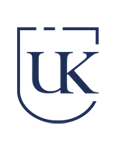                                  ..................................................................................(własnoręczny podpis praktykanta)……………………………………………………………….. Imię i nazwisko kierownika jednostki organizacyjnej uczelni ……………………………………………                                                              (pieczęć, nadruk lub naklejka zawierające    nazwę, adres oraz NIP jednostki   organizacyjnej uczelni)                                                                                                                     Pan(i) ........................................................................................................................................................... (imię i nazwisko praktykanta) Posiadający/posiadająca numer PESEL …………………….…………………………………… ………………………………………… (data rozpoczęcia praktyki zawodowej) ……………………………………………………………………………………………….…….. (imię i nazwisko opiekuna) ………………………………………………………………  (pieczątka, nadruk lub naklejka zawierające imię i nazwisko oraz oznaczenie funkcji kierownika jednostki organizacyjnej uczelni oraz jego własnoręczny podpis) PRAKTYKA Z FIZJOTERAPII KLINICZNEJ, FIZYKOTERAPII I MASAŻU                 ZAKRES  PRAKTYKI  ZAWODOWEJ (100h – 4 ECTS)Fizjoterapia kliniczna 		- 60 godzin
(dotyczy oddziałów ortopedii, chirurgii, ginekologii i położnictwa)Fizykoterapia 			- 20 godzinMasaż 				- 20 godzin   OŚWIADCZENIE STUDENTAOświadczam, iż:zostałem/-am poinformowany/-a o możliwości dobrowolnego ubezpieczenia się od następstw nieszczęśliwych wypadków.zostałem/-am poinformowany/-a, iż ponoszę koszty związane z zapewnieniem środków ochrony indywidualnej,Zapoznałem/-am się z regulaminem praktyk (dostępny na stronie https://wydzialmedyczny.wum.edu.pl/).Zobowiązuję się do odbycia praktyk zgodnie z programem, a ponadto do przestrzegania:ustalonego przez  organizatora  praktyki porządku i dyscypliny pracy,zasad BHP i p/poż.,zasad zachowania tajemnicy służbowej i państwowej oraz ochrony informacji uzyskanych 
w trakcie odbywania praktyki,zasad odbywania praktyki określonych przez Uczelnię.     …………………………………		             …..……………………            miejscowość, data                                                      	      podpis studentaStudent odbył szkolenie BHP na terenie placówki i został objęty instruktażem stanowiskowym…………..............                        	                                             …………………………………          data		prowadzący instruktażCzęść IWykaz czynności praktycznych wykonywanych przez praktykanta ..…..……..……..……..…………..………………….                                                                                            (pieczątka, nadruk lub naklejka zawierające imię i nazwisko oraz oznaczenie funkcji opiekuna, oraz jego własnoręczny podpis) Wykaz czynności praktycznych wykonywanych przez praktykanta ..…..……..……..……..…………..………………….                                                                                            (pieczątka, nadruk lub naklejka zawierające imię i nazwisko oraz oznaczenie funkcji opiekuna, oraz jego własnoręczny podpis)Wykaz czynności praktycznych wykonywanych przez praktykanta ..…..……..……..……..…………..………………….                                                                                            (pieczątka, nadruk lub naklejka zawierające imię i nazwisko oraz oznaczenie funkcji opiekuna, oraz jego własnoręczny podpis)Wykaz czynności praktycznych wykonywanych przez praktykanta ..…..……..……..……..…………..………………….                                                                                            (pieczątka, nadruk lub naklejka zawierające imię i nazwisko oraz oznaczenie funkcji opiekuna, oraz jego własnoręczny podpis)Część IIWykaz zaliczonych umiejętności określonych w programie praktyki zawodowej..…..……..……..……..…………..………………….                                                                                            (pieczątka, nadruk lub naklejka zawierające imię i nazwisko oraz oznaczenie funkcji opiekuna, oraz jego własnoręczny podpis)Wykaz zaliczonych umiejętności określonych w programie praktyki zawodowej..…..……..……..……..…………..………………….                                                                                            (pieczątka, nadruk lub naklejka zawierające imię i nazwisko oraz oznaczenie funkcji opiekuna, oraz jego własnoręczny podpis)Wykaz zaliczonych umiejętności określonych w programie praktyki zawodowej..…..……..……..……..…………..………………….                                                                                            (pieczątka, nadruk lub naklejka zawierające imię i nazwisko oraz oznaczenie funkcji opiekuna, oraz jego własnoręczny podpis)Część IIIRozstrzygnięcie w sprawie skrócenia praktyki zawodowej oraz informacja o jego przekazaniu do kierownika jednostki organizacyjnej uczelni………………………………………………………………………………………………………………………………………………………………………………………………………………………………………………………………………………………………………………………………………………………………………………………………………………………………………………………………………………………………………………………………………………………………………………………………………………………………………………………………………………………………………………………………………………………………………………………………………………………………………………………………………………………………………………………………………………………………………………………………………………………………………………………………………………………………………………………………………………………………………………………………………………………………………………………………………………………………………………………………………………………………………………………………………………………………………………………………………………………………………………………………………………………………………………………………………………………………………………………………………………………………………………………………………………………………………………………………………………………………………………………………………………………………………………………………………………………………………………………………………………………………………………………………………………………………………………………………………………………………………………………………………………………………………………………………………………………………………………………………………………………………………………………………………………………………………………………………………………………………………………………………………………………………………………………………………………………………………………………………………………………………………………………………………………………………………………………………………………………………..…..……..……..……..…………..………………….                                                                                            (pieczątka, nadruk lub naklejka zawierające imię i nazwisko oraz oznaczenie funkcji opiekuna, oraz jego własnoręczny podpis)Część IV Informacja o skróceniu praktyki zawodowej ………………………………………………………………………………………………………………………………………………………………………………………………………………………………………………………………………………………………………………………………………………………………………………………………………………………………………………………………………………………………………………………………………………………………………………………………………………………………………………………………………………………………………………………………………………………………………………………………………………………………………………………………………………………………………………………………………………………………………………………………………………………………………………………………………………………………………………………………………………………………………………………………………………………………………………………………………………………………………………………………………………………………………………………………………………………………………………………………………………………………………………………………………………………………………………………………………………………………………………………………………………………………………………………………………………………………………………………………………………………………………………………………………………………………………………………………………………………………………………………………………………………………………………………………………………………………………………………………………………………………………………………………………………………………………………………………………………………………………………………………………………………………………………………………………………………………………………………………………………………………………………………………………………………………………………………………………………………………………………………………………………………………………………………………………………………………………………………………………………………………..…..……..……..……..…………..………………….                                                                                            (pieczątka, nadruk lub naklejka zawierające imię i nazwisko oraz oznaczenie funkcji opiekuna, oraz jego własnoręczny podpis)Część V Pan(i) ................................................................................................................................. (imię i nazwisko praktykanta) posiadający/posiadająca numer PESEL………………………………………………… zaliczył(a) praktykę zawodową realizowaną w okresie od …………… do………………w podmiocie leczniczym……………………………………………………………..….……………………………………………………………………………...……………..……………………………………………………………………………………………. (nazwa i adres podmiotu leczniczego)na ocenę ……………………………..                                                                          	            …………………………………….(data, pieczątka, nadruk lub naklejka zawierające imię i nazwisko oraz oznaczenie funkcji opiekuna, oraz jego własnoręczny podpis)                                    				          …………………………………….(data, pieczątka, nadruk lub naklejka zawierające imię i nazwisko oraz oznaczenie funkcji kierownika jednostki organizacyjnej uczelni, oraz jego własnoręczny podpis)Informacja Studenta wraz z oceną i opisem w skali od 2 do 5 placówki, w której Student realizował praktykę.Nazwa placówki …………………………………………………………………………………………. …………………………………………………………………………………………………………………………………………………………………………………………………………………………
Ocena…………………………………
Opis……………………………………………………………………………………………………….……………………………………………………………………………………………………………
…………………………………………………………………………………………………………………………………………………………………………………………………………………………………………………………………………………………………………………………………………………………………………………………………………………………………………………………………………………………………………………………………………………………………………………………………………………………………………………………………………………………………………………………………………………………………………………………………………………………………………………………………………………………………………………………………………………………………………………………………………………………………………………………………………………………………………………………………………………………………………………………………………………………………………………	………………………………………
		      (Podpis Studenta)KARTA  OCENY  PRAKTYKI   ZAWODOWEJSemestr …………….……………..……………………………………………………………………
Zakres praktyki (oddział) ………………………………………………………………………………
Ilość zrealizowanych godzin …………………………………………………………………………...Termin praktyki …………………………………………………………………………………….…..Zaliczenie praktyki  przez  Nauczyciela Akademickiego odpowiedzialnego za realizację praktyki zawodowej.Ocena:…………………………	………………………………….	data i podpis Nauczyciela Akademickiego Uwagi:………………………………………………………………………………………………………………………………………………………………………………………………………………………………………………………….......Oświadczenie
Wyrażam zgodę na przedłużenie dobowego czasu wymiaru praktyki  do 12 godzin dydaktycznych.………………………………………………..	       			     	         Data i podpis praktykantaData Wyszczególnienie zajęć – wykonywane czynności praktyczne i nabyte umiejętności Data Wyszczególnienie zajęć – wykonywane czynności praktyczne i nabyte umiejętności Data Wyszczególnienie zajęć – wykonywane czynności praktyczne i nabyte umiejętności Data Wyszczególnienie zajęć – wykonywane czynności praktyczne i nabyte umiejętności Wykaz umiejętności – Fizjoterapia kliniczna 60hPodpis opiekuna Potrafi wykorzystać zdobytą wiedzę teoretyczną i praktyczną z zakresu  narządu ruchu w zakresie niezbędnym dla oceny fizjoterapeutycznej pacjenta.                                                                                         Ortopedia
Chirurgia
GinekologiaPotrafi przeprowadzić badanie podmiotowe i przedmiotowe pacjenta oraz zaplanować fizjoterapię w poszczególnych jednostkach chorobowych. Ortopedia
Chirurgia
GinekologiaPotrafi przeprowadzić podstawowe zabiegi fizjoterapeutyczne w poszczególnych jednostkach chorobowych.Ortopedia
Chirurgia
GinekologiaPotrafi uzupełniać dokumentację fizjoterapeutyczną.Ortopedia

Chirurgia
GinekologiaPotrafi pracować w zespole terapeutycznym oraz współpracować z innymi specjalistami  w procesie  leczniczym i rehabilitacyjnym.Ortopedia
Chirurgia
GinekologiaWykaz umiejętności – Fizykoterapia 20hPodpis opiekuna Potrafi przeprowadzić badanie podmiotowe   i przedmiotowe pacjenta  na potrzeby fizjoterapii.Potrafi  zaplanować, weryfikować, modyfikować program terapii z użyciem zabiegów fizykalnych w wybranych jednostkach chorobowych.Potrafi  zaplanować  rodzaj 	zabiegu 	fizykalnego adekwatnie do stanu zdrowia pacjenta i jednostki chorobowej: 
 − dobór parametrów zabiegów fizykalnych w warunkach klinicznych,− kontrolowanie przebiegu zabiegów fizykalnych,− ocena reakcji organizmu w odpowiedzi na różne zabiegi fizykalne.  Potrafi pod nadzorem personelu wykonać zabiegi  z zakresu medycyny fizykalnej.Potrafi przygotować pacjenta do zabiegów fizjoterapeutycznych.Zna wskazania i przeciwwskazania do poszczególnych rodzajów zabiegów.Wykaz umiejętności – Masaż 20hPodpis opiekuna Posiada wiedzę dotyczącą doboru metod masażu i ich skuteczności w leczeniu wybranych jednostek chorobowych.Potrafi wykonać zabieg masażu klasycznego jak/i z wykorzystaniem aparatury i urządzeń pomocniczych organizując warsztat pracy masażysty zgodnie z wymogami ergonomii, przestrzegając zasad etyki zawodowej w trakcie realizacji powierzonych zadań.                                                               Potrafi dobierać techniki masażu w zależności od wskazań, aktualnego stanu zdrowia, potrzeb i możliwości pacjenta, biorąc odpowiedzialność za ich zdrowie i bezpieczeństwo.Potrafi przygotować pacjenta do zabiegu, wykonać poszczególne techniki masażu klasycznego obserwować reakcje pacjenta, zna zasady dawkowania masażu klasycznego(siła bodźca, czas zabiegu).…………………………………………………………………………………………………(pieczęć, nadruk lub naklejka zawierająca nazwę, adres oraz NIP jednostki organizacyjnej uczelni)(pieczęć, nadruk lub naklejka zawierająca nazwę, adres oraz NIP podmiotu leczniczego)